Рынкевич Анна Владимировнакандидат педагогических наукВоенная академия связи им. Маршала Советского Союза С.М. БуденногоПРИОРИТЕТНО-ОРИЕНТИРОВАННЫЙ ПОДХОД КАК СПОСОБ ВЫБОРА ПРИОРИТЕТОВ ПАТРИОТИЧЕСКОЙ НАПРАВЛЕННОСТИАннотация: Актуальность исследования заключается в отсутствии в вузах современной системы патриотического воспитания обучающихся и неспособность самих обучающихся самостоятельно принимать решения в выборе патриотических приоритетов. Подмена традиционного понятия «патриотизм» такими терминами, как «национализм», «радикальный национализм» и «шовинизм», приводит к поиску новых подходов к патриотическому воспитанию и актуализации знаний о патриотизме. Целью данной работы является определение содержания понятия «патриотизм» и его видов для его дальнейшего выделения с помощью авторской технологии приоритетов. Реализация поставленной цели осуществляется с помощью решения следующих задач: 1) обоснование понятийно-терминологического аппарата по заданной проблеме исследования; 2) анализ научно-теоретической литературы по обозначенной проблеме; 3) разработка технологии и алгоритма реализации приоритетно-ориентированного подхода. Научная новизна состоит в разработке теории приоритетно-ориентированного подхода и алгоритма технологии его реализации. Практическая значимость заключается в разработке обучающимися двух проектов патриотической направленности и в составлении матрицы выбора и матрицы примеров дилемм, которые демонстрируют один из способов воспитания/самовоспитания обучающихся. Представленный приоритетно-ориентированный подход и алгоритм его реализации применимы в практике процесса воспитания в гражданских и военных вузах. Ключевые слова: патриотизм; воспитание; приоритет; подход; приоритетно-ориентированный подход; технология, проект.Введение. После распада Советского Союза произошли изменения во всех сферах человеческой жизни. Всюду царила неустойчивость. Ранее непоколебимые понятия, как чувство любви к Родине, долг перед Отечеством, служение своему народу и стране, перестали быть ориентиром для российских граждан. В средствах массовой информации народ намеренно запутывали в таких понятиях, как «патриотизм», «национализм» и «нацизм». На первый план вышли материальные блага, перенятые нами из западной либеральной идеологии. В системе ценностей молодого поколения первостепенное место стали занимать деньги и финансовая независимость и стабильность. Страна находилась на пути построения нового общества. Всё то, что в советское время было «хорошо», теперь вмиг стало «плохо». С традиционно русскими ценностями произошло то же самое: коллективизм сменился индивидуализм; сопереживание переросло в эгоцентризм; на переднем плане секс вместо семейных ценностей (любовь, воспитание детей), патриотизм, память своей истории заменяется западничеством. Основная часть. С 2000 гг. страна начинает подниматься, и толчком к проявлению патриотизма служат события не только внутреннего, но и мирового значения. Сюда мы можем отнести организацию и проведение зимних Олимпийских игр в Сочи, вхождение Республики Крым в состав Российской Федерации, проведение Чемпионата мира по футболу в 2018 году и т.д. Сегодня в канун подготовки празднования 75-летия Великой Победы российский народ стал особенно осознавать необходимость патриотизма, выступающего духовной скрепой и позволяющего стране отстоять своё национальное достоинство, тем более сейчас, когда страны Восточной Европы переживают русофобию. Зарубежные политики и главы государств представляют общественности свою «правду», переписывая историю Второй мировой войны, основанной на ложных тезисах. «Это Гитлер и Сталин с помощью своего пакта поделили Польшу и напали на нее. Это немецкое гестапо и народные комиссары советского НКВД совершали невообразимые преступления в Польше и в других странах», – заявил в интервью немецкой газете Bild лидер правящей в Польше партии «Право и справедливость» Ярослав Качиньский [1]. Такого же мнения придерживается и президент Украины В. Зеленский, назвав Советский Союз виновником Второй мировой войны, ссылаясь на сговор тоталитарных режимов. И вот здесь особенно должен проявляться патриотизм нашего народа в защиту истории нашей страны. Но, к сожалению, прочность патриотизма российских граждан чаще всего проявляется в экстремальных для страны условиях и в периоды подготовки к знаменательным датам нашей истории или во времена усиления политической активности в государстве мы вспоминаем о патриотизме, явление которого носит стихийный, временный характер. Прежде, чем говорить о воспитании патриотических чувств, давайте разберемся в самом многоплановом понятии «патриотизм». В переводе с греческого понятие «патриотизм» обозначает «отечество», это чувство любви к своей стране и готовности пожертвовать ради нее всем. Патриотизм ‒ нравственный показатель, который отличает великодушную личность от низкой; это гордость за свершения своего народа; это оценка действий своего государства.В современных условиях патриотизм определяет социально-нравственное и морально-психологическое чувства гражданина. Социально-нравственное свойство патриотизма заключается в объединении и сплочении граждан во имя сохранения и процветания Отечества, сохранения конкретно-исторической социальной, политической и культурной среды. Как морально-психологическое чувство, патриотизм выражается в любви к Родине, в гордости за ее успехи, верности ей, в готовности к ее защите.Патриотизм можно рассматривать с различных точек зрения:Патриотизм как социальное явление. Отношение жителей страны к действительности. Главная задача патриотизма ‒ преобразовать свою страну в ее лучшую сторону, сделать общество и жизнь окружающих тебя людей достойной, просто необходимо принять общество таким, какое оно есть. 2) Патриотизм как политический принцип. Л.Н. Толстой о патриотизме говорил: «Патриотизм, в самом простом, ясном и несомненном значении своем, есть не что иное для правителей, как орудие для достижения властолюбивых и корыстных целей … » [2]. Любовь русского народа к родине, преданность православной церкви сегодня эксплуатируют в своих меркантильных целях, чуждых патриотизму, политики. 3) Патриотизм как гражданская позиция.Готовность к самоотверженному служению своему Отечеству на военном и гражданском поприще, когда интересы державы превыше всего.4) Экономический патриотизм как государственная стратегия. Стремление защитить национального производителя, предпочесть отечественные товары импортным, стремление к защите и продвижению экономических интересов своего государства.5) Патриотизм как подмена понятия национализм.Патриотизм находится на грани подмены понятием «радикальный национализм». У поляков и французов, например, патриотизм порой переходит в национализм и явный шовинизм. По мнению профессора Ягеллонского университета Анна Разьны в статье для издания Myśl Polska, «признаками польского патриотизма стали русофобия и украинофильство» [3].В связи с напряженной обстановкой в мире, который находится у опасной черты, где национализм прикрывается маской патриотизма, как научить обучающихся высших учебных заведений делать осознанный выбор, отличать истинный патриотизм от ложного? Выбор ценностей и приоритетов есть неотъемлемая часть образования. При фактическом отсутствии в вузах современной системы воспитания обучающихся (патриотического в том числе) и неспособность к самостоятельному принятию решения в выборе патриотических приоритетов (функциональная неграмотность, отсутствие исторической памяти, нежелание читать классическую литературу и историю, влияние западных СМИ, которые разрушают традиционную систему ценностей) приводят к разработке перспективных авторских подходов. Выходом из сложившейся ситуации мы видим в применении в образовательном процессе вуза разработанного нами приоритетно-ориентированного подхода к воспитанию обучающихся [4]. Этот подход предусматривает выбор обучающимися приоритетов патриотической направленности. Приоритетный подход в воспитании был разработан такими педагогами, как В.П. Беспалько, В.И. Лещинский, Б.Т. Лихачев, А.С. Макаренко, В.А. Капранова, В.В. Краевский, И.П. Подласый. Прежде всего, обратимся к значению термина «приоритет» и «подход». Словари и энциклопедии дают нам следующие дефиниции: Приоритет – первенство по времени в осуществлении какой-либо деятельности [5]; преобладание, первенствующее значение чего-либо [6]; нечто стоящее во главе списка потребностей каждого конкретного человека [7]; степень важности одних действий в сравнении с другими [8]. Под понятием «подход» мы будем понимать системную организацию процесса воспитания, включающую совокупность принципов, идей и способов педагогической деятельности.Авторский подход был апробирован в Военной академии связи им. маршала Советского Союза С.М. Буденного среди курсантов 1 курса. В реализации подхода были задействованы 3 группы курсантов (далее обучающиеся): 2 группы юношей-курсантов и 1 группа девушек-курсантов.Рассмотрим суть подхода и технологии его реализации. Приоритетно-ориентированный подход понимается как системная организация и самоорганизация процесса воспитания, которая предусматривает выбор приоритетов патриотической направленности и развития связанных с ними качеств личности. Под разработанной авторами педагогической технологией приоритетно-ориентированного подхода следует понимать алгоритм, который включает последовательность следующих шагов: мысль-поступок → выбор приоритетов патриотического характера → развитие качеств личности → проектная деятельность по овладению подходом, содержащую цикл лекций по теории патриотического воспитания, материалы по мониторингу владения обучающимися лекционным материалом, освоение техники выбора на основе двух матриц.Прокомментируем технологию реализации приоритетно-ориентированного подхода к воспитанию более подробно.1. Мысль-поступок. Согласно философии М.М. Бахтина, нужно рассматривать нашу жизнь как «сплошное поступление», как «некоторый сложный поступок» [9]. Каждый поступок начинается с мысли, которая понимается как поступок. Взятая «как поступок», мысль – цельна. Она не только «значит», она «есть», оказываясь, в качестве нравственно ответственного поступка ее «автора. Мысль предстает как нравственно ответственный поступок, когда она может быть «вменена» вполне конкретному индивиду. В основе выбора приоритетов лежит мысль-поступок, которая осуществляется в определенных условиях конкретной историчности ‒ в определенном месте и в определенное время.Особого внимания заслуживает теория «Выбора ценностей и приоритетов как цель воспитания» И.П. Подласого [10], смысл которой выглядит следующим образом. Наша жизнь – сплошной и беспрерывный выбор. Механизм выбора прост. Это цепь решений, где конечный результат становится двигателем нашей жизни. Научить человека делать гуманный, обоснованный, приносящий благо обществу и самому человеку выбор есть универсальная цель воспитания. Выбор ценностей и приоритетов, способа и качества жизни, поведения и деятельности содержит в себе эта цель. Тогда выбор становится самостоятельной ценностью. Выбор – это эмоционально ответственный поступок. Выбору надо учить через следующие действия: анализ, возможности, выбор, который превращается в компетенцию, поскольку такой выбор – это умение сделать правильные действия и подойти к прагматическим умениям (прагматическим компетенциям), т.е. к тому, что сформировано воспитанием [10]. 2. Выбор приоритетов патриотического характера осуществляется на основе содержания квалификационных требований, которые содержатся в государственном документе. Если мы берем военный вуз, то исходя из квалификационных требований к военно-профессиональной подготовке выпускников военного вуза, к патриотическим приоритетам относятся: наличие нравственных ценностей и намерение не отступать от них; осуществление правильного нравственного выбора; проявление чувства патриотизма; понимание значения офицерской чести; осознание исполнения воинского долга; готовность защищать Родину; ответственность за принадлежность к Вооруженным Силам Российской Федерации; сознательная дисциплинированность; стойкость перед трудностями; самостоятельность и оперативность принятия решений в сложных ситуациях; коммуникабельность; личностное саморазвитие. 3. Качества личности, которые соответствуют выбранным приоритетам, можно обозначить как индивидуально личностные, личностного самосовершенствования и корпоративные.4. Средством актуализации патриотического воспитания обучающихся вузов на основе приоритетно-ориентированного подхода является проектная деятельность, представленная тремя блоками, показанными на рис. 1.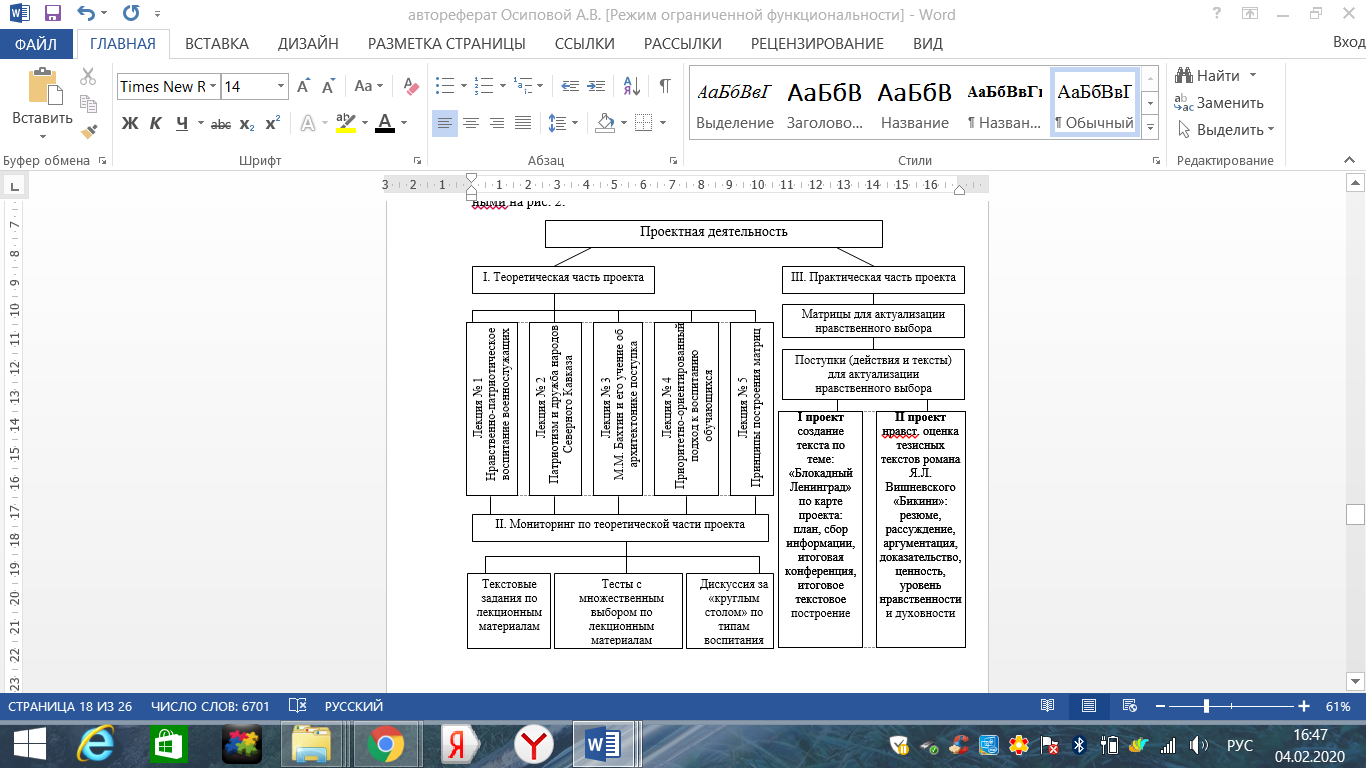 Рис. 1. Блоки проектной деятельности обучающихся по овладению приоритетно-ориентированным подходом к патриотическому воспитаниюПервый проект включал деятельность обучающихся поисково-информационного характера, результатом которой должен был стать текст «Блокадный Ленинград», содержащий средства вербальной и невербальной информации (цифры, схемы, репродукции картин, фотографии, письма) как продукт коллективной деятельности обучающихся, работавших по определенному плану в «малых группах» под руководством ответственного курсанта, отвечающего за деятельность данной группы. Второй проект был разработан на основе текста романа Я.Л. Вишневского «Бикини», который связан с описанием и оценкой автором значения победы советского народа во Второй Мировой войне. Все обучающиеся получили текст и должны были, выбрав определенный тезис, доказать или опровергнуть истинность высказывания, основываясь на трактовке описываемых событий различными историками, политологами и социологами в публикациях.В выполнении двух проектов использовались полученные в ходе теоретической подготовки две матрицы, которые помогли в актуализации нравственного выбора в виде эмоционально-нравственного поступка обучающихся при оценке роли Советского Союза во Второй Мировой войне: аргументация суждения, значимость события, доказательства, пояснения, подтверждения. Составление матрицы наиболее частотных качеств личности, развиваемых в процессе семейного воспитания, воспитания при обучении в вузе, воспитания при общении со сверстниками или самовоспитания осуществлялось на основе результатов анкетирования обучающихся.Вывод. Таким образом, предложенный авторский приоритетно-ориентированный подход является одним из основополагающих факторов развития общества, способного к ответственному и обдуманному выбору ценностных ориентиров и приоритетов. Разработанный приоритетно-ориентированный подход к воспитанию обучающихся – это практически реализуемая перспективная система воспитания курсантов и студентов. А так как вопрос о патриотизме сегодня особенно актуальный, и без патриотизма вообще не может быть никакого духовного становления личности, данный авторский подход будет способствовать к принятию осознанного решения. Патриотизм «состоит в том, чтобы желать своему народу или государству настоящих благ, таких, которые не нарушают благ других народов» [2]. Список использованных источниковЛогинова К. Варшавская секта: как Польша переписывает историю Второй мировой войны. URL: https://iz.ru/969067/kseniia-loginova/varshavskaia-sekta-kak-polsha-perepisyvaet-istoriiu-vtoroi-mirovoi-voiny (дата обращения: 27.01.2020).Толстой, Л. Н. Патриотизм и правительство / Полное собрание сочинений в 90 томах, академическое юбилейное издание, том 90, Государственное Издательство Художественной Литературы, Москва, 1958.Русофобия стала признаком патриотизма. Профессор из Польши рассказала об истоках ненависти к России. URL: https://life.ru/p/1302257 (дата обращения: 30.01.2020)Осипова А.В. Нравственно-патриотическое воспитание обучающихся современных высших военных учебных заведений на основе приоритетно-ориентированного подхода // автореф. дис. … канд. пед. наук. – Ростов-на-Дону, 2011. – 25 с.Большой энциклопедический словарь / под ред. А.М. Прохорова. 2-е изд., перераб. и доп. – М.: Норинт, 2004. – 1456 с.Коджаспирова, Г.М., Коджаспиров, А.Ю. Словарь по педагогике / Г.М. Коджаспирова, А.Ю. Коджаспиров. – Москва: ИКЦ «МарТ»; Ростов н/Дону, 2005. – 448 с.Острошенко, В.В. Краткий словарь основных лесоводственно-экономических терминов / В.В. Острошенко. – Уссурийск: ПГСХА, 2005. –  160 с.      Глоссарий по менеджменту [Электронный ресурс]. – Режим доступа:  http://www.perfekt.ru/dic/manag.htmlБахтин М.М. Архитектоника поступка // Искусство. – 1921. – № 1. – С. 23.Подласый И.П. Энергоинформационная педагогика. Москва: Дата Сквер, 2010. – 424 с.Лопатухина Т.А., Осипова А.В. Приоритетно-ориентированный подход к профессиональному воспитанию военнослужащих и технология его реализации // Вестник Военного университета. 2010. №2(22). ‒  С. 21-25.1.	Loginova K. Varshavskaya sekta: kak Pol'sha perepisyvaet istoriyu Vtoroj mirovoj vojny. URL: https://iz.ru/969067/kseniia-loginova/varshavskaia-sekta-kak-polsha-perepisyvaet-istoriiu-vtoroi-mirovoi-voiny (data obrashcheniya: 27.01.2020).2.	Tolstoj, L. N. Patriotizm i pravitel'stvo / Polnoe sobranie sochinenij v 90 tomah, akademicheskoe yubilejnoe izdanie, tom 90, Gosudarstvennoe Izdatel'stvo Hudozhestvennoj Literatury, Moskva, 1958.3.	Rusofobiya stala priznakom patriotizma. Professor iz Pol'shi rasskazala ob istokah nenavisti k Rossii. URL: https://life.ru/p/1302257 (data obrashcheniya: 30.01.2020)4.	Osipova A.V. Nravstvenno-patrioticheskoe vospitanie obuchayushchihsya sovremennyh vysshih voennyh uchebnyh zavedenij na osnove prioritetno-orientirovannogo podhoda // avtoref. dis. … kand. ped. nauk. – Rostov-na-Donu, 2011. – 25 s.5.	Bol'shoj enciklopedicheskij slovar' / pod red. A.M. Prohorova. 2-e izd., pererab. i dop. – M.: Norint, 2004. – 1456 s.6.	Kodzhaspirova, G.M., Kodzhaspirov, A.YU. Slovar' po pedagogike / G.M. Kodzhaspirova, A.YU. Kodzhaspirov. – Moskva: IKC «MarT»; Rostov n/Donu, 2005. – 448 s.7.	Ostroshenko, V.V. Kratkij slovar' osnovnyh lesovodstvenno-ekonomicheskih terminov / V.V. Ostroshenko. – Ussurijsk: PGSKHA, 2005. – 160 s.      8.	Glossarij po menedzhmentu [Elektronnyj resurs]. – Rezhim dostupa:  http://www.perfekt.ru/dic/manag.html9.	Bahtin M.M. Arhitektonika postupka // Iskusstvo. – 1921. – № 1. – S. 23.10.Podlasyj I.P. Energoinformacionnaya pedagogika. Moskva: Data Skver, 2010. – 424 s.Rynkevich A.V.Candidate of Science in PedagogyMilitary Academy of Telecommunications named after S,M. BudyonnyPRIORITY-ORIENTED APPROACH AS A WAY TO CHOOSE PATRIOTIC PRIORITIESAbstract: the importance of the study lies in the absence of a modern system of student patriotic upbringing in higher education institutions and their inability to make independent decisions in choosing patriotic priorities. Replacing the traditional notion of “patriotism” with such terms as “nationalism”, “radical nationalism” and “chauvinism” leads to the search for new approaches to patriotic education and updating knowledge about patriotism.The purpose of this work is to determine the content of the notion “patriotism” and its types for its further allocation using the priorities author technology. The goal is achieved by solving the following tasks: 1) study of the conceptual and terminological apparatus for a given research problem; 2) analysis of scientific and theoretical literature on the specified problem; 3) technology and algorithm development for the priority-oriented approach.Scientific novelty consists in the theory developing of the priority-oriented approach and the algorithm of its representation. Practical significance is to develop two patriotic projects performed by the students and to compile the matrix of selection and the matrix of dilemmas examples that demonstrate one of the ways of students upbringing and self-upbringing. The presented priority-oriented approach and the algorithm for its implementation can be applied in the practice of education in civil and military universities.Key words: patriotism; upbringing; priority; approach; priority-oriented approach; technology; project.	